НЕУДОВЛЕТВОРЕНИЕ ЖИЗНЕННЫХ ПОТРЕБНОСТЕЙ РЕБЕНКАНепредоставление ребенку хорошего питания, одежды, жилья, медицинской помощи, воспитания, образования, отсутствие гигиены, оставление ребенка без присмотра…«Мама часто куда-то уходит и оставляет меня одну. Яплачу и прошу ее не уходить, но она уходит. Я очень боюсь темноты, поэтому накрываюсь одеялом и там плачу…»Вика, 4 годаНеудовлетворение жизненных потребностей ребенка приводит к формированию у него эмоциональной холодности и жестокости, серьезному ухудшению здоровья, вплоть до развития инвалидности, и даже к смерти (в результате несчастного случая).Дети говорят:-любите меня просто за то, что я есть, и я стану еще лучше.-когда вы кричите и обзываете меня, мне кажется что я самый плохой на свете. Тогда рушатся все мои надежды, и я перестаю верить в себя.-когда я надолго остаюсь один, я чувствую себя брошенным и никому не нужным.-не требуйте от меня того, чего я еще не умею.-когда вы говорите: «Ты мне всю жизнь испортил», я чувствую себя виноватым. Но ведь я не отвечаю за проблемы взрослых.-когда вы хотите сделать мне замечание, поговорите со мной наедине. Мне очень больно и обидно, когда вы делаете это в присутствии других.РЕБЕНОК ИМЕЕТ ПРАВО НА ЖИЗНЬ БЕЗ НАСИЛИЯ!ЕСЛИ ВАМ ИЗВЕСТНЫ ФАКТЫ ЖЕСТОКОГО ОБРАЩЕНИЯ С ДЕТЬМИ В СЕМЬЕ, НЕ ОСТАВАЙТЕСЬ РАВНОДУШНЫМИ, СООБЩИТЕ ОБ ЭТОМВ правоохранительные органы Медицинские организацииРелигиозные организацииОбщественные организацииНаш адрес:Минская область, г.Несвиж,ул. Слуцкая, дом 37, к.30Наш контактный телефон:8(01770) 21824Наш электронный адрес:spc@nesvizh.edu.by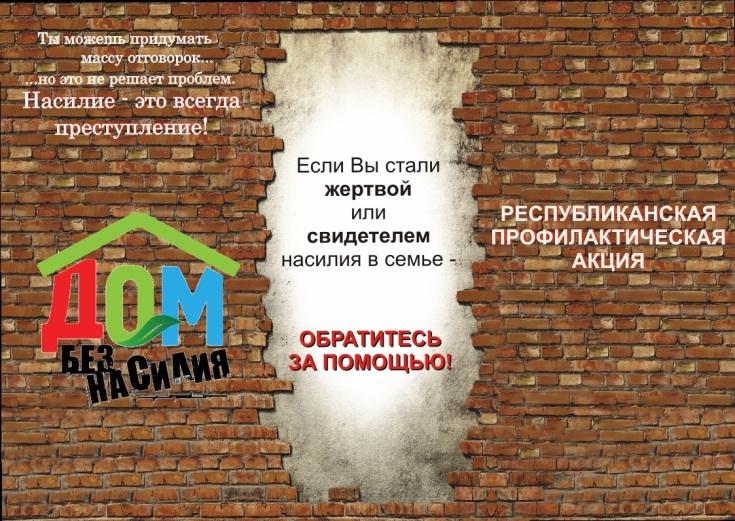 Государственное учреждение образования «Несвижский районныйсоциально-педагогический центр»Чтобы не случилось беды… 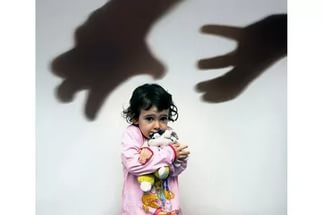 По результатам проведенных исследований, из 100 случаев физического насилия в отношении детей 1-2 заканчиваются смертью ребенка…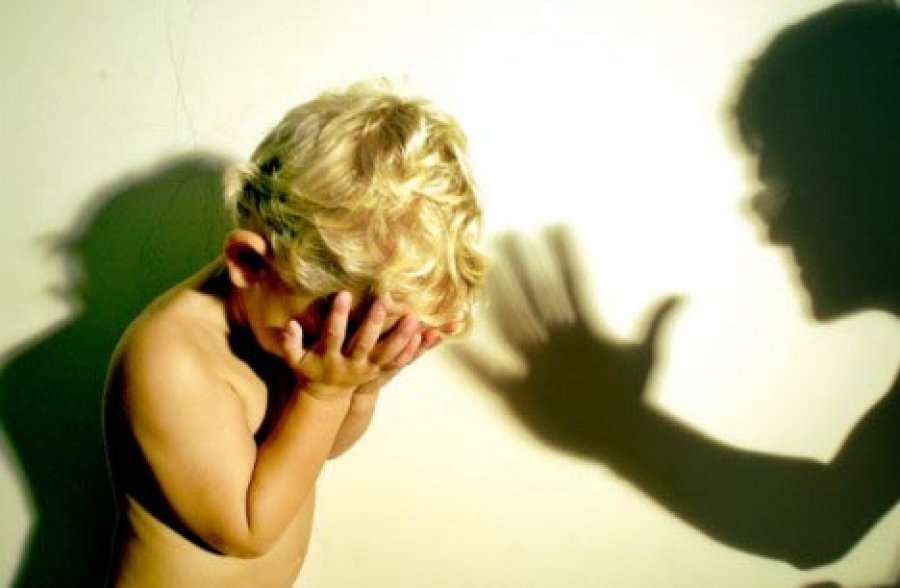 Каждый ребенок имеет право на жизнь без насилия и жестокости. Родители- самые близкие для ребенка люди- в первую очередь ответственны за его безопасность и защиту. Однако все чаще основными методами воспитания становятся телесные наказания, крики, оскорбления, унижения и запугивания. Жестокое обращение с ребенком и неудовлетворение его жизненных потребностей становится все более распространенным явлением в наших семьях.Что такое жестокое обращение и неудовлетворение жизненных потребностей ребенка? Это любое действие или бездействие взрослого, приводящее к нанесению ребенку физического или психического вреда, угрожающего его жизни, здоровью и развитию, а так же преступление на сексуальной почве.ФИЗИЧЕСКОЕ НАСИЛИЕ:Избиение, удары рукой, ремнем или другим предметом, таскание за волосы, встряхивание младенца, скручивание уха, выкручивание рук, принуждение стоять на коленях…«Я разбил папину пепельницу. Он накричал на меня и стукнул по голове. На следующий день мама отвел меня в больницу. Врач сказал, что у меня сотрясение мозга».Игорь, 11 летДети, пострадавшие от физического насилия, вырастают замкнутыми и неуверенными в себе, у них формируется склонность к употреблению алкоголя, наркотиков, совершений. правонарушений.Зачастую дети, подвергшиеся физическому насилию, став взрослыми, сами совершают насилие в отношении близких.Сильное встряхивание младенца может привести к умственной отсталости, церебральному параличу, слепоте и даже смерти.«Невинный» подзатыльник может стать причиной сотрясения мозга.Пощечины и удары в область уха могут вызывать частичную или полную потерю слуха.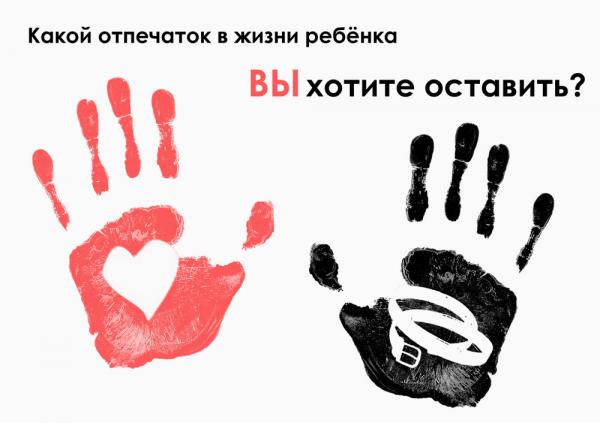 ЭМОЦИОНАЛЬНОЕ НАСИЛИЕКрики, оскорбления, нецензурная брань, постоянная критика и принижения успехов ребенка, демонстрация неприязни к ребенку, запугивание, угрозы бросить ребенка или выгнать из дома, отказ говорить с ребенком…«Папа постоянно кричит на меня, обзывает меня бездарем и тупицей».Дима, 7 летУ детей подтвергшихся эмоциональному насилию, формируется комплекс неполноценности, отмечаются частые приступы беспокойства, тоски, чувства одиночества, ухудшается успеваемость  в школе, состояние здоровья, повышается риск быть подверженным дурному влиянию влиянию улицы. Жизнь таких детей часто не складывается из-за ложного осознания собственной никчемности, неумения построить отношения с окружающими, отсутствия веры в себя. СЕКСУАЛЬНОЕ НАСИЛИЕСексуальный контакт,  непристойные сексуальные прикосновения, демонстрация половых органов, изнасилование, вовлечение в порнографическую деятельность или проституцию…«Отчим принуждал меня и мою младшую сестру к сексуальным отношениям. Это был какой-то нескончаемый кошмар, и самое ужасное было то, что моя мать об этом знала, но не говорила ни слова. Мы с сестрой ненавидели его и боялись.»Оля,15 летУ детей, пострадавших от сексуального насилия, развиваются тяжелые депрессии, часто приводящие к попыткам самоубийства. Впоследствии эти дети нередко начинают заниматься проституцией, у многих из них наблюдаются проблемы в сексуальной жизни.